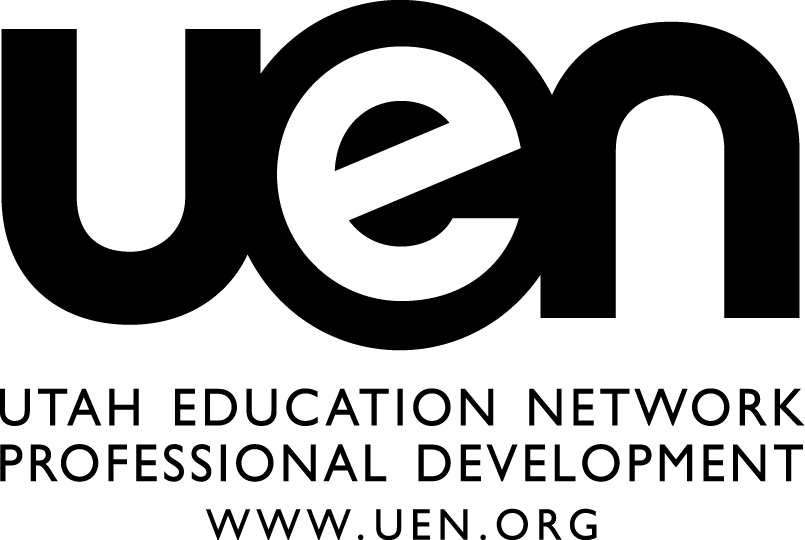 

How to Get LucidChart for Free:Lucid is making the paid LucidChart online tool available to Utah teachers and students free of charge.  There are different methods of taking advantage of this opportunity.  UEN has a page that lists all of the options:  http://www.uen.org/lucid/If a district or school wants to get set up to use LucidChart, I recommend the instructions for “Easy Set Up LucidChart Free Educational Account & Team Account” (at the UEN address above).If an individual teacher just wants to get set up, I recommend the instructions for “Easy Setup LucidChart & Free Educational Account” (at the UEN address above).  Basically, you’ll first go to www.lucidchart.com, then click the “Sign Up Free” button and sign up, then you’ll fill out the “Educational Request Form” to request a free upgrade.  Again, all of this is found at: http://www.uen.org/lucid/Resources:1.  UEN’s LucidChart page: http://www.uen.org/lucid/2.  Rob’s LucidChart page (links to a video tutorial, forums, instructions, etc.): http://my.uen.org/myuen/64050/41